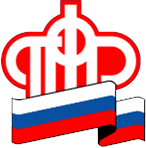     Пенсионный фонд Российской Федерации
                Отделение ПФР по Ханты-Мансийскому автономному округу-Югре  25.06.2021                                                                                                                   Пресс-релизСНИЛС новорождённого и электронный сертификат на материнский капитал в личном кабинете мамыСНИЛС новорождённого и электронный сертификат на материнский (семейный) капитал в настоящее время автоматически поступают в личный кабинет мамы на портале Госуслуг.Для того, чтобы у родителей был доступ к этим сведениям, важно иметь подтверждённую учётную запись. Зарегистрироваться на портале будущей маме рекомендуется заранее, до рождения ребёнка.С 2020 года государственный сертификат на материнский капитал оформляется Пенсионным фондом РФ проактивно. Это значит, что для его получения обращаться в ведомство с заявлением и документами не требуется.После регистрации факта рождения ребёнка в органах ЗАГС сведения об этом поступают в Пенсионный фонд. Специалисты ПФР проводят работу по определению права семьи на получение материнского капитала. При его наличии информация о сертификате направляется в личный кабинет мамы на портале Госуслуг и на сайте ПФР.СНИЛС новорождённым также присваивается автоматически. Уведомление со страховым номером лицевого счёта ребёнка поступает маме через портал Госуслуг.